	 Newcastle Municipality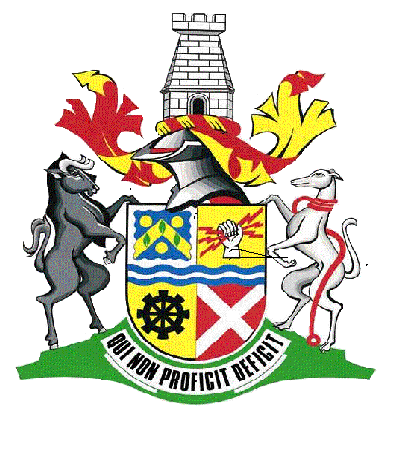 STRATEGIC EXECUTIVE DIRECTOR: BUDGET & TREASURY OFFICESUPPLY CHAIN MANAGEMENT UNIT							Date: 14 August 2014Dear SupplierREQUEST FOR CLOSED QUOTATION: QUOTE NUMBER 050-2014/15Kindly furnish me with a written quotation for the supply of the goods as detailed in the enclosed schedule. The quotation must be submitted on the letterhead of your business and put in the tender box, Civic Centre, Murchison Street by not later than the specified date underneath. Please note that no quotations received after the closing time will be considered.Fax Number		:	034 328 7641Email			:	sabelo.vilakazi@newcastle.gov.zaTelephone no		: 	034 – 328 7818/27Enquiries 		:	Mr. S Vilakazi/Ms. Z Mtetwa 	:	The following conditions will apply:Format of quotation must adhere to the following:Quotation must be on the company letterhead and made out to the Newcastle Municipality. The word QUOTATION must be clearly stated at the top of the quotationQuotation must be clearly dated and valid for at least thirty (30) days If you are a VAT vendor, VAT number must be indicated on the quotation. VAT number of the Newcastle Municipality (4000791824) must also be indicated on the quotationPrice(s) quoted must be firm and must be inclusive of VATA firm delivery period must be indicatedNo contract shall be concluded with any bidder whose municipal rates, taxes and municipal services charges are in arrears. Please attach your latest Municipal Rates account for your business premises and Tax clearance CertificateNo contract shall be concluded with any bidder whose tax matters are not in order. Failure to comply with these conditions may invalidate your offer.Yours faithfullyMr S. VilakaziProcurement OfficialPLEASE ENSURE THAT WE RECEIVE YOUR QUOTATION BY 12H00 ON THURSDAY 19 AUGUST 2014Procurement ScheduleSee attachmentsTECHNICAL ENQUIRIES					CONTACT PERSON/SDepartment 		: Office of the Municipal ManagerSection			: Chief of Operations – Special ProgrammesThemba Mkhasibe		: 034-328 3470Nokwanda Mavundla	: 034-328 3469							Request for Quotations:SpecificationsRequest for Quotations:SpecificationsRequest for Quotations:SpecificationsRequest for Quotations:SpecificationsQuantitySpecificationDelivery Time and Date3 Bus 1 - CharlestownCharlestown Department of Social Development  OfficesIngogo Police StationMajuba High SchoolSiyahlala laKwaMathukuzaNine mileaaa Theku mallEbhareni Xolani high schoolOsizweni Community HallBus 2- BlaauwboschNine milesNkomazi Mini depot tuck shopMahalbomeniTop RankBob ezitoloEsisteziKhuzaniDicks HallEnyoniniFive StarOsizweni HallBus 3 - MadadeniKwaMathukuza  Madadeni SAPS  Ezimbongolweni Madadeni Clinic 1 KwaSbali Tavern Madadeni CheckersEmlotheni  Mzamo Shopping CentreWall-to-Wall  Zenzele Shopping centre  Mazulu High School  Madoda store  Brewery Section 7 Clinic  Theku Mall Ebhareni Osizweni hall21 August 2014Quantum  - NormandienD96ChaplainMakatiBahlokaziEximorNcandu SchoolOsizweni Hall21 August 2014QuantitySpecificationDelivery Time and Date50Décor Round tables and table cloths13:3020 August 20141Main table500Chair covers50Over laysQuantitySpecificationDelivery Time and Date1Stage20 August 2014 1Sound system for indoors with 3 cordless microphones and a generatorQuantitySpecificationDelivery Time and Date20Halaal21 August 2014500RiceBeef curryFried Chicken1 vegTwo salads500100% Juice100Jugs (2 per table)500Glasses50Bottled water for VIP4 serving points4 serving points4 serving points